18 декабря в  Ворсихинской СОШ  был проведен интерактивный урок  по  теме « Тюменская область: экономика» Цель данного урока была : познакомить обучающихся с основными отраслями  экономики, которые развиваются на территории нашей области.  Во время урока группы изучили пять отраслей экономики, составили проекты, кластеры и схемы. Спикеры групп рассказали о   своей отросли обучающимся из других групп. В конце урока обучающиеся ответили на вопросы он-лайн викторины и представили свои работы всем группам. Было очень интересно узнать, в каком городе работает то или иное предприятие, и что Тюменская область славится не только нефтью и газом. Тюменская область может обеспечить свой регион мясом птицы, говядиной и свининой. Аграрии ежегодно получают неплохие урожаи зерновых.  Строительные компании из года в год увеличивают ввод жилья для населения. Особенно быстро строится г. Тюмень. Данный урок еще раз показал обучающимся, что Тюменская обл. один из быстро и успешно развивающийся регион России.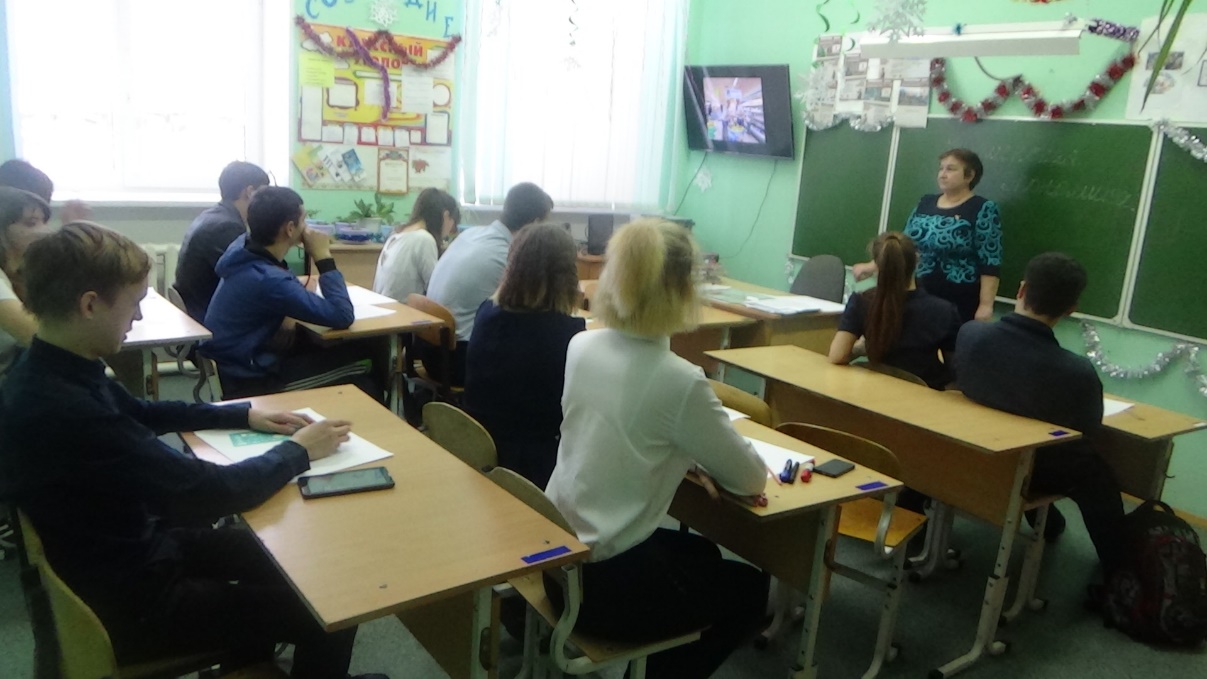 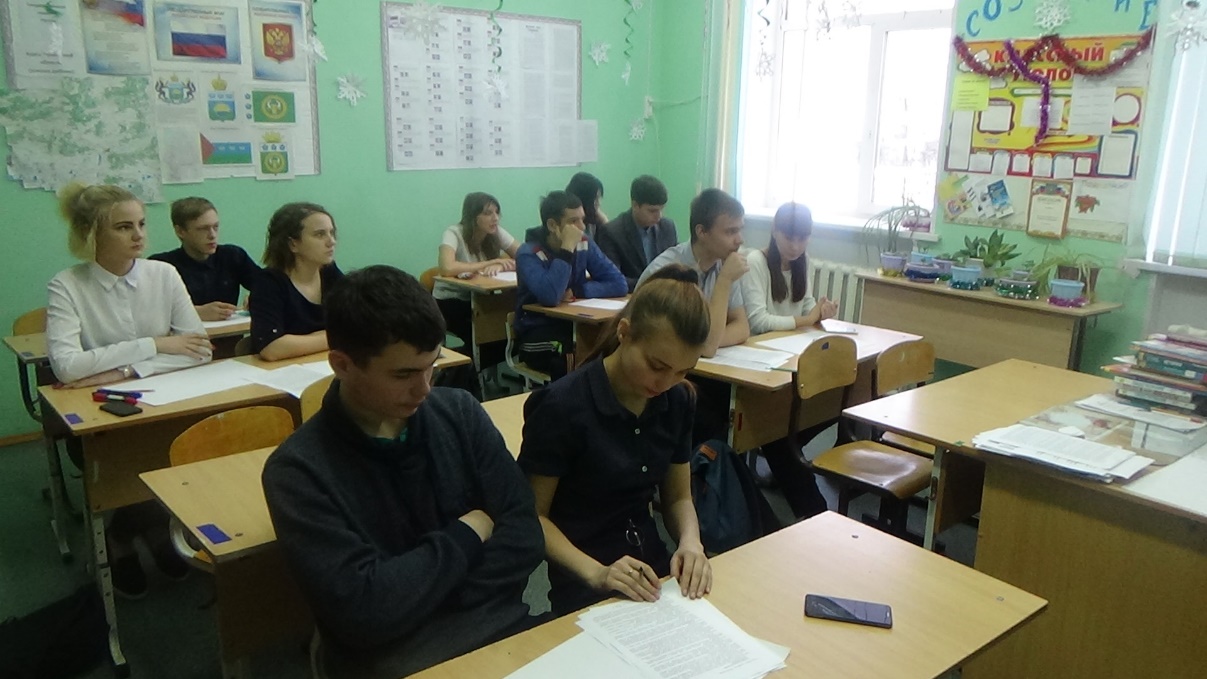 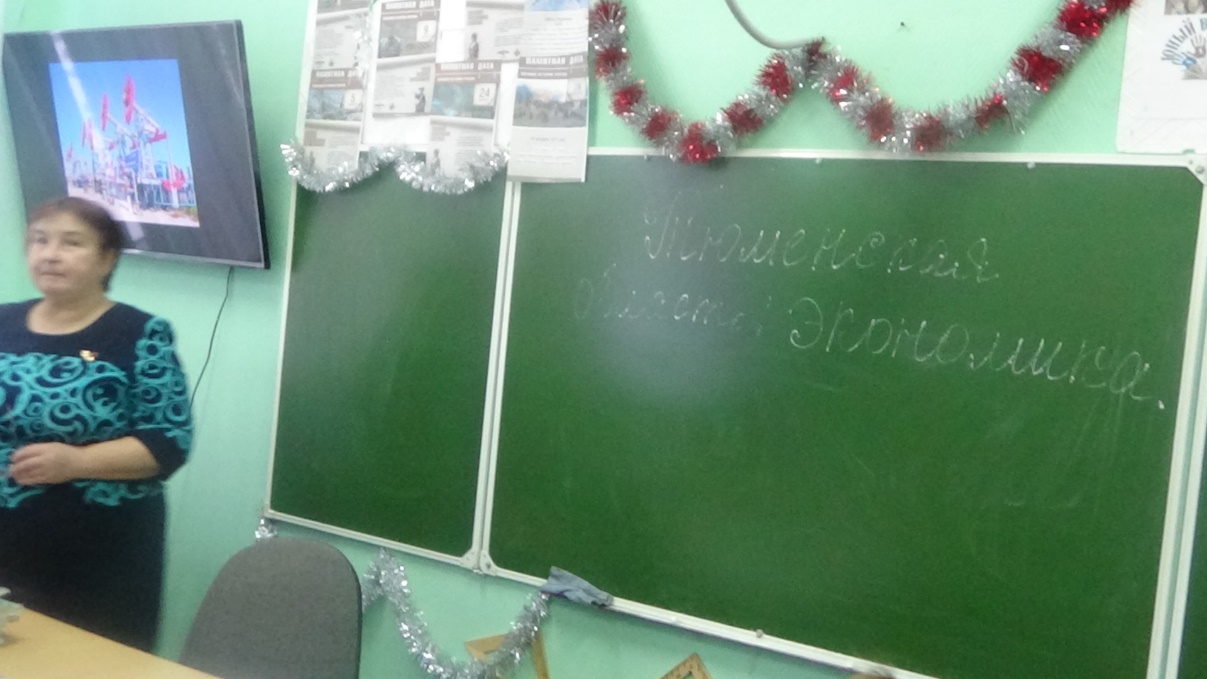 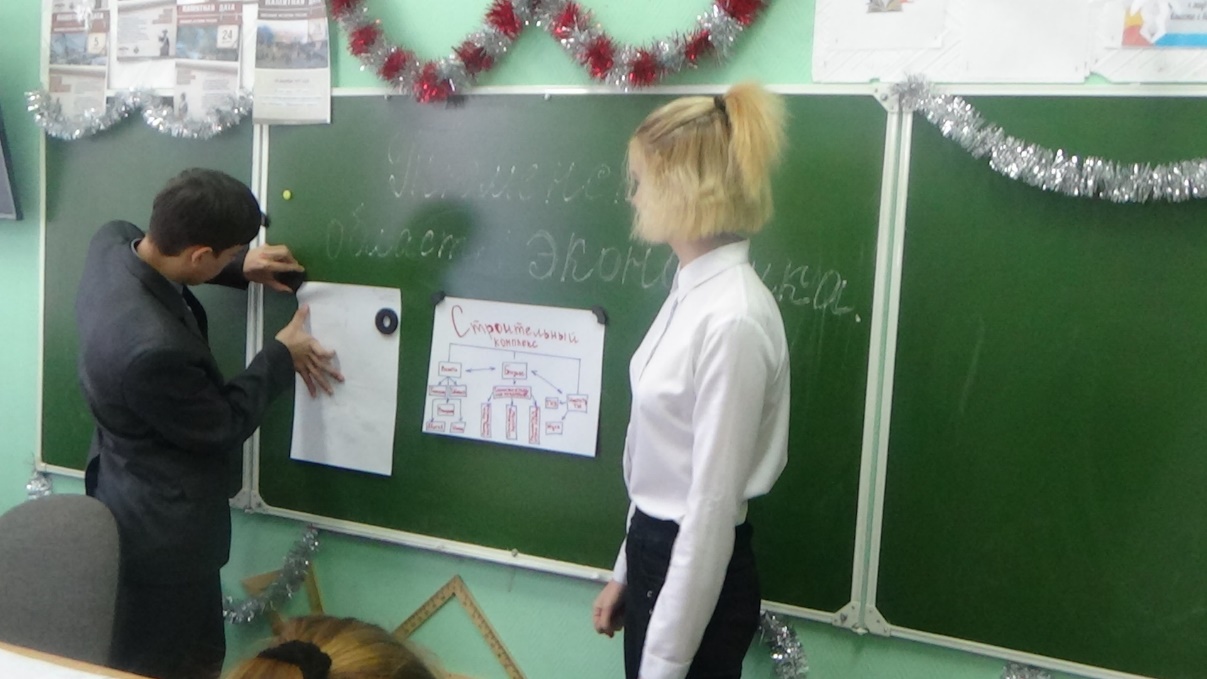 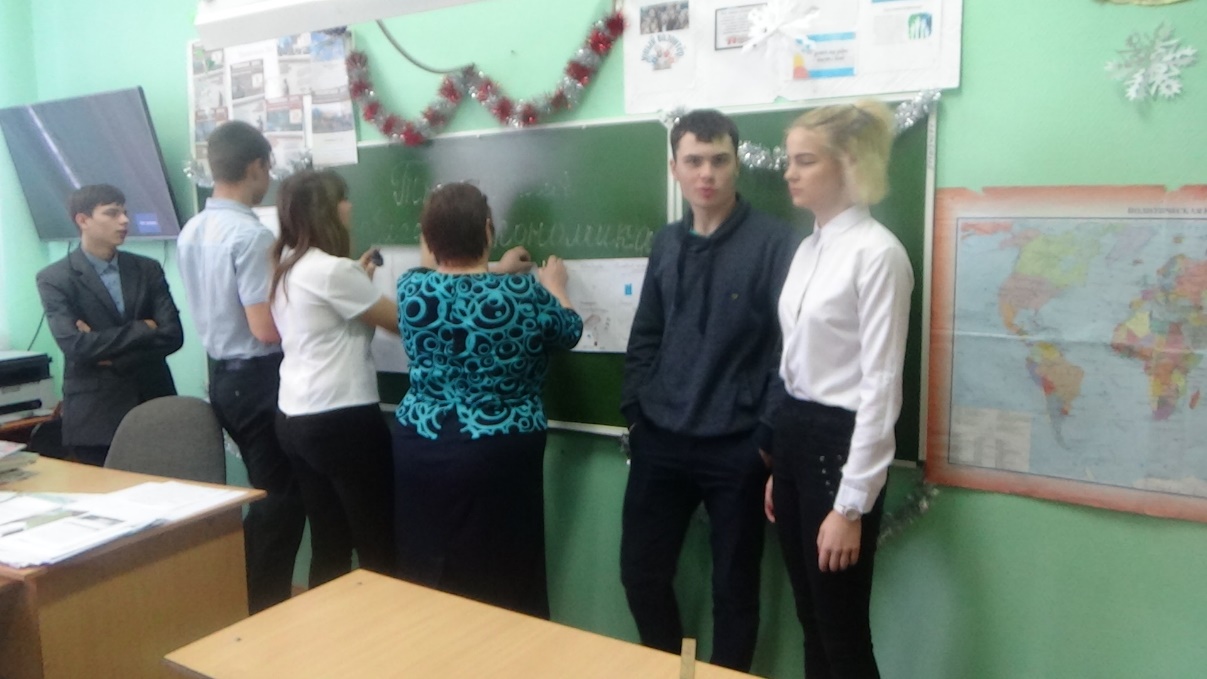 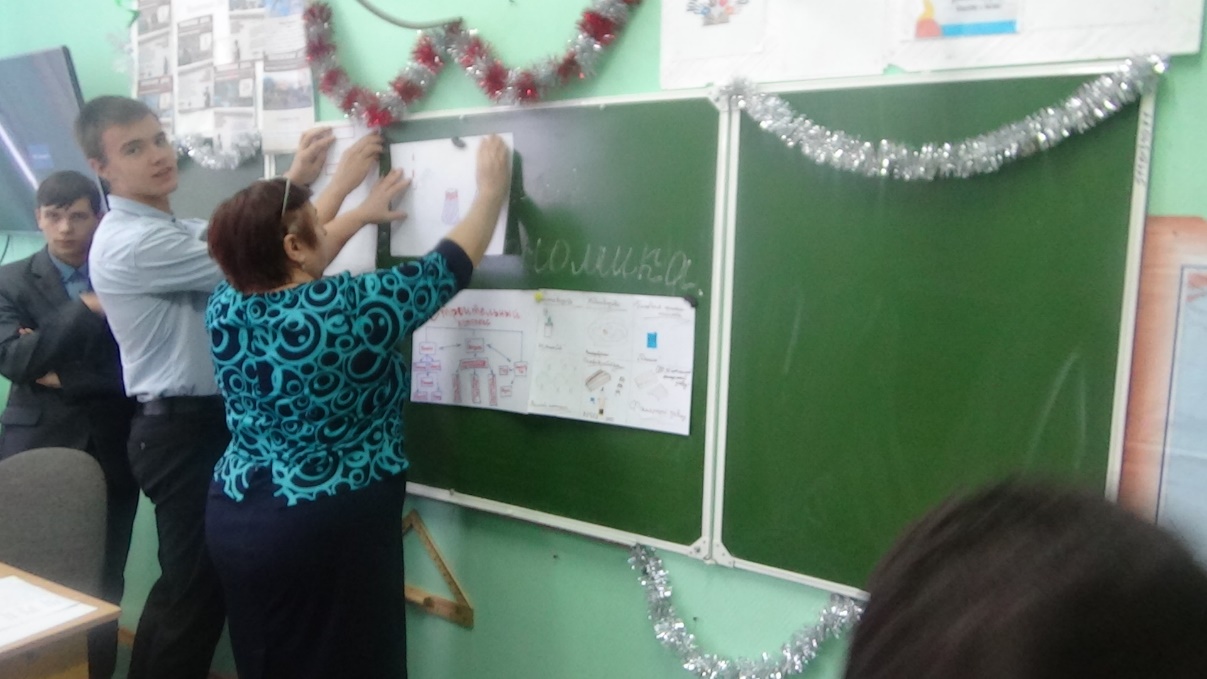 